с. Кичменгский ГородокОб утверждении отчета о результатах приватизации муниципального имущества района за 2018 годВ соответствии с Федеральным законом Российской Федерации «О приватизации государственного и муниципального имущества» № 178-ФЗ от 21.12.2001 года, решением Муниципального Собрания от 02.11.2006 года № 88 «Об утверждении правил разработки прогнозного плана (программы) приватизации муниципального имущества», Уставом района, Муниципальное Собрание, РЕШИЛО:1. Утвердить отчет о результатах приватизации имущества Кичменгско-Городецкого муниципального района за 2018 год (прилагается).2. Настоящее решение подлежит официальному опубликованию в районной газете «Заря Севера» и размещению на официальном сайте Кичменгско-Городецкого муниципального района в информационно-телекоммуникационной сети «Интернет».Глава  района                                                                                        Л.Н.Дьякова Утвержденрешением Муниципального СобранияКичменгско-Городецкого муниципального района	от 21.02.2019 года    № 129ОТЧЕТо результатах приватизации муниципального имущества Кичменгско-Городецкого муниципального района за 2018 годПродажа муниципального имущества Кичменгско-Городецкого муниципального района в 2018 году, согласно прогнозному плану (программе) приватизации имущества района на 2018 - 2020 годы, утвержденного решением Муниципального Собрания Кичменгско-Городецкого муниципального района от 03.11.2017 года № 8, не осуществлялась. 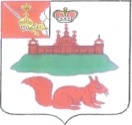 МУНИЦИПАЛЬНОЕ СОБРАНИЕКИЧМЕНГСКО-ГОРОДЕЦКОГО МУНИЦИПАЛЬНОГО РАЙОНАВОЛОГОДСКОЙ ОБЛАСТИМУНИЦИПАЛЬНОЕ СОБРАНИЕКИЧМЕНГСКО-ГОРОДЕЦКОГО МУНИЦИПАЛЬНОГО РАЙОНАВОЛОГОДСКОЙ ОБЛАСТИМУНИЦИПАЛЬНОЕ СОБРАНИЕКИЧМЕНГСКО-ГОРОДЕЦКОГО МУНИЦИПАЛЬНОГО РАЙОНАВОЛОГОДСКОЙ ОБЛАСТИРЕШЕНИЕРЕШЕНИЕРЕШЕНИЕот21.02.2019№129